Защита проекта – 7-10 минут.Это связный текст, сопровождающийся презентацией и состоящий из следующих частей:Вступление – 4-7 предложений (в начале работы)В 1963 году американский художник Харви Болл нарисовал забавного желтого колобка для рекламной акции, призванной поднять дух сотрудников страховой фирмы. Через несколько дней первый сотрудник компании прикрепил значок в виде желтой улыбающейся рожицы булавкой к одежде. Идея оказалась интересной, и вскоре компания заказала 10000 подобных значков. Так родился смайл, который знаком сегодня всем без исключения пользователям социальных сетей.Смайл переводится с английского как улыбка. Сравнив определения смайла из разных словарей, я увидела нечто общее: способность передавать эмоции, настроение при отсутствии визуального контакта. Также словари указывают на две основные формы объекта: изображение лица или комбинацию знаков препинания и букв. Используя смайлики в Интернет-общении, я заметила, что их значения и формы более разнообразны, чем указано в словарях. Поэтому я решила выяснить, что такое смайл и какова его роль в общении.ВведениеТема моей работы: «Что такое смайлы?»Актуальность работы заключается в том, что сегодня, в эпоху компьютерных технологий, все без исключения пользуются смайлами, поэтому необходимо определить, что они из себя представляют, каким знаком являются. Это нужно для того, чтобы правильно и уместно их использовать.Цель: выяснить, что такое смайлы, чтобы правильно и уместно их использовать.Задачи:1.Изучить материал по данной теме.2. Проанализировать сообщения, содержащие смайлы.3.Сделать вывод о том, что такое смайл.4.Дать рекомендации по правильному его использованию.Обзор теоретической частиЭмодзи (от японского – картинка, знак, символ) – система графических смайликов, используемых в электронных сообщениях для воплощения эмоций, жестов и т.д. Сегодня существует более 800 знаков эмодзи, которые изображают не только настроение, но и предметы, отвлечённые понятия. В отличие от эмодзи, эмотиконы создаются типографическими средствами (от английских слов emotion -  чувство и icon – значок). В повседневной речи эмодзи и эмотикон называют «смайликами». То есть обычный пользователь не видит разницы между эмодзи, эмотиконом и смайлами, уравнивая эти понятия. Думаю, что различие между данными словами чисто стилистическое: эмодзи и эмотикон употребляются в научной речи, а смайлик – в разговорной. Способность передавать эмоции от одного собеседника к другому (как указываете Толковый словарь русского языка) позволяет причислить смайлики к средствам общения. Общение – это процесс взаимодействия, при котором происходит обмен информацией. Эффективность общения определяется не только умением понимать слова собеседника, но и способностью оценивать его мимику, жесты, движения, позу, взгляд (невербальные средства общения).  Алексей Толстой писал, что «за жестом следует слово. Жест определяет фразу», указав на важность невербальных средств в общении, выражающих прежде всего эмоции, настроение собеседника. Обзор практической части – подробный с описанием того, что вы делалиПонять собеседника – значит, верно истолковать его речь и его чувства, выраженные в мимике, жестах. При непосредственном общении это сделать легко, а при отсутствии визуального контакта – сложно. Но задача упрощается, если собеседник использует смайлы. Поэтому можно отнести их к особому виду невербальных средств, предназначенных для общения в текстовой форме (социальных сетях, чате, почте, форумах) при невозможности выразить эмоциональное состояние лично.Для подтверждения этой мысли проанализируем несколько сообщений из переписки со своими друзьями, определив роль смайликов в них. Остановимся подробнее на одном примере, представленном на слайде. «Сегодня последний день в Кирове!Осталось много несделанных дел!!Включаю Режим турбо...Успеть за 8 часов!!!». 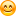 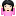 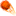 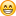 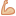 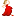 В сообщении содержится 6 смайлов. Три из них являются графическими изображениями определенных предметов: ракета, мышцы, девочка,- поясняющими информацию, заявленную в сообщении, а также создающими у адресата позитивное настроение.Другие три смайла передают эмоции:  - радость (эмоция не связана напрямую с содержанием сообщения, просто автору радостно оттого, что скоро предстоит интересная поездка),  - волнение («я волнуюсь, так как «осталось много несделанных дел»). Смайл  - отрытая радость дополняет и конкретизирует первый смайл – радость, указывая на степень проявления чувства.Проанализировав данный пример, можно понять, как смайлы помогают собеседникам в процессе общения передавать и воспринимать эмоции. Они могут как непосредственно называть чувство (радость, волнение), так и создавать настроение за счёт ярких красок и интересных образов. Попробуем удалить из сообщения смайлы: «Сегодня последний день в Кирове! Осталось много несделанных дел!! Включаю Режим турбо...Успеть за 8 часов!!!» Смысл сообщения понятен, эмоции выражены сочетанием восклицательных знаков. Скорее всего, что вся гамма чувств писавшего абоненту не ясна. Она раскрывается именно через смайлы: «Сегодня последний день в Кирове, и это хорошо, потому что скоро я уезжаю в путешествие! Осталось много несделанных дел, а вдруг я не успею? Включаю режим турбо…Успеть за 8 часов!!! Веселое настроение и сильный характер помогут мне в этом!»Сравнивая сообщения, предположим, что количество смайлов может быть показателем эмоциональности человека, а также указывать на степень проявления чувств.  Но некоторые значки могут включаться в сообщение без необходимости, автоматически.Анализируя сообщения, отметим, что смайлы могут выражать не только эмоцию, но и обладать значением, подобно слову или предложению, то есть выступать в роли вербального (языкового) средства общения.  Рассмотрим пример  сообщения из чата: «Сегодня я пришел из школы домой, и понял, что уроков задали очень много, но я не расстроился, ведь сначала можно , потом посмотреть, затем поиграть на , почитать ,а уж затем выучить . В общем, день получится просто !»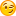 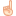 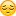 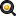 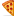 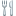 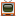 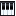 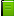 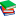 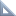 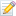 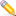 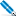 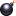 Смайлы в нем выполняют две функции: выражают эмоции ( - счастье, уныние) и заменяют слова различных частей речи. «Сегодня я пришел из школы домой, и понял, что уроков задали очень много, но не расстроился, ведь сначала можно пообедать, потом посмотреть телевизор, затем поиграть на фортепиано, почитать книгу, а уж после этого выучить уроки. В общем, день получится просто бомба!» Можно выделить несколько групп смайлов. Смайлы – существительные:  (телевизор),  (фортепиано),   (книга). Они называют конкретные предметы, графическим изображением которых являются. Все они употребляются в прямом значении и заменяют в тексте сообщения слова данной части речи.Отдельно стоит рассмотреть сочетание смайлов. Они изображают столовые приборы (сковородка, вилка, нож) и разные блюда (яичница, пицца). В контексте сообщения мы воспринимаем это сочетание как глагол «пообедать». Но совсем не обязательно, что обед будет состоять из яичницы и пиццы. Аналогично читается сочетание . . То есть эти смайлы имеют не на прямое, а на переносное значение, что также является признаком слова как языковой единицы.Рассмотрим роль смайла. Он может обозначать как отвлеченный предмет (внимание!) и как действие (будь внимателен!), то есть может являться глаголом или существительным.Интересен смайл. Он изображает бомбу. «Бомба» на молодёжном жаргоне – это положительная оценка, взрыв эмоций по поводу кого или чего-либо. Если же говорить о части речи данного слова, то я бы отнесла его к междометиям. Исходным для него было существительное «бомба», изменившее своё значение.Обратимся к другому примеру. «Поздравляю с днём рождения !!!». Автор поздравляет адресата с днем рождения. Традиционно после поздравления следует пожелание, оно в сообщение заменено сочетанием смайлов. Можно предположить,  что именно его можно читать, как предложение: «Желаю отличного настроения и много подарков». Заметим, что один смайл по смыслу может быть равен слову или словосочетанию ( означает радость или отличное настроение), а сочетании смайлов можно приравнять предложению, выражающему законченную мысль. 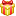 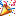 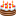 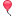 Так, можно прийти к выводу, что смайлы могут выполнять роль слова, употреблённого в прямом или переносном значении, словосочетания или предложения (сочетание смайлов). Значит, смайл можно рассматривать как языковое явление, то есть в качестве вербального средства общения.ВыводОтвечая на вопрос, что такое смайл, мы доказали, что он может выступать в роли вербального и невербального средства общения или быть просто весёлым рисунком (иконкой), делающим сообщение ярким и позитивным.  Как утверждает Максим Кронгауз в книге «Самоучитель Олбанского», «изобразительный процесс с использованием компьютерных технологий неостановим». Возникшее разнообразие смайлов привело к усложнению этого знака, расширению его функций, поэтому однозначно сказать, что такое смайлы, невозможно. Они оживляют письменную речь, делают её эмоционально насыщенной, вносят в неё дополнительные смыслы, становятся элементом языковой игры. Как любое новое явление, смайл требует, чтобы было определено его место в практике общения. Сегодня важно чётко определить место смайла в общении и прописать этикетные нормы, связанные с ним, обязательные для исполнения всеми участниками общения. Для тех, кто пользуется в переписке смайлами, хочу дать несколько рекомендаций:Точно понять смысл, выраженный смайлами, может только человек, которого вы хорошо знаете, поэтому не используйте смайлы в общении с незнакомыми людьми: они могут вас не понять.Используйте смайлы только в случае необходимости, определив цель использования. Неуместно использованный смайл – всё равно что неуместно выраженная эмоция.